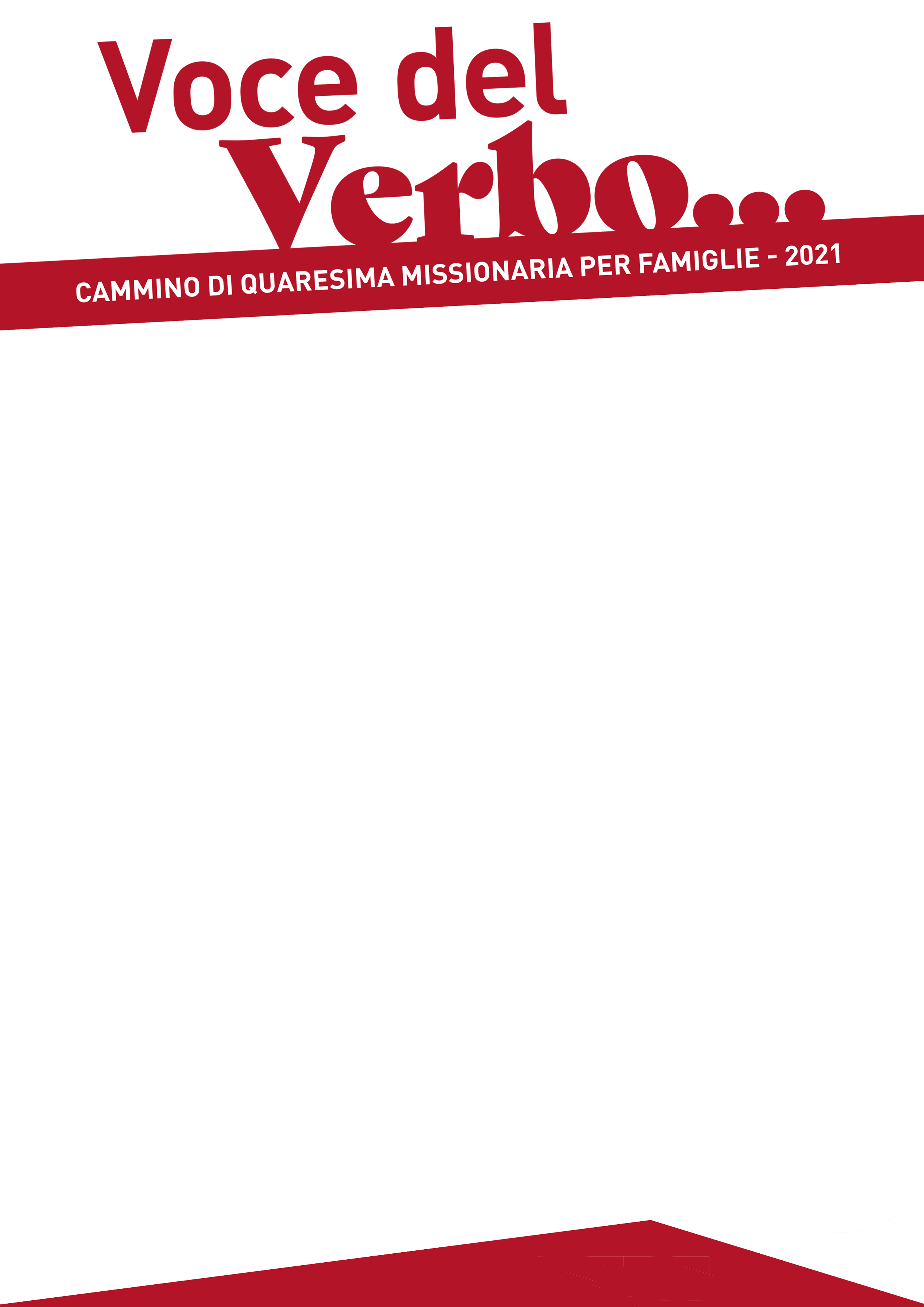 RiconcìliatiL’incontro che ti cambia la vitaUna celebrazione penitenziale in 6 tappe, per rientrare in sé, con i Vangeli delle domeniche di Quaresima.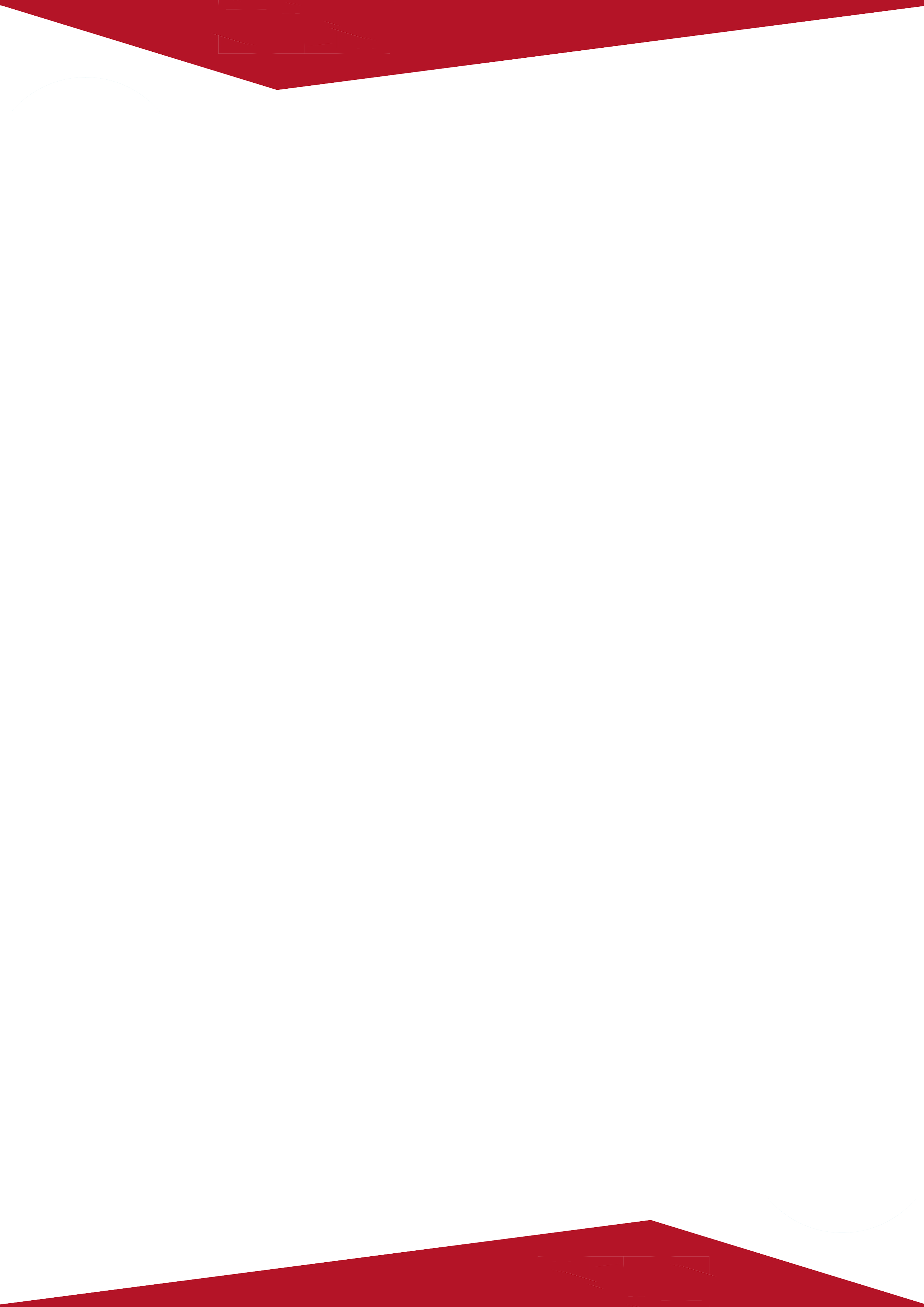 Nel deserto della provaCanto iniziale: Davanti a questo amore - https://youtu.be/lNneli1Blnw Dal Vangelo di Marco (Mc 1, 12-15)In quel tempo, lo Spirito sospinse Gesù nel deserto e nel deserto rimase quaranta giorni, tentato da Satana. Stava con le bestie selvatiche e gli angeli lo servivano.Dopo che Giovanni fu arrestato, Gesù andò nella Galilea, proclamando il vangelo di Dio, e diceva: «Il tempo è compiuto e il regno di Dio è vicino; convertitevi e credete nel Vangelo». Scuola, amici, studio, social o tv... che monotonia! Sempre le solite facce, sempre le solite cose. Cosa ci posso fare? Non le posso certo cambiare! Signore portami con Te nel deserto, ogni giorno, cinque minuti: un attimo che possa dare volti nuovi a ciò che vivo. IO & DIOHo una Bibbia tutta mia da leggere, meditare, evidenziare, sfogliare, scrivere, vivere?Cerco, ascolto, vivo e metto in pratica la Parola di Dio?Ricordo ancora i primi due comandamenti?IO & IOQuali sono le parole che contano nelle mie giornate?Mi impegno a vivere un momento di “deserto” a scadenza fissa per ripensare e sognare la mia vita?Quanto è importante l’avere, il possedere nella mia vita?IO & GLI ALTRIQual è il mio modo di parlare?Ci sto alle proposte del mio oratorio?Vivo alcune proposte diverse, controcorrente o mi accontento del bar e dei soliti quattro amici?Scusa Signore...Chiederti scusa è il mio impegno, il mio sorriso, il mio sguardo.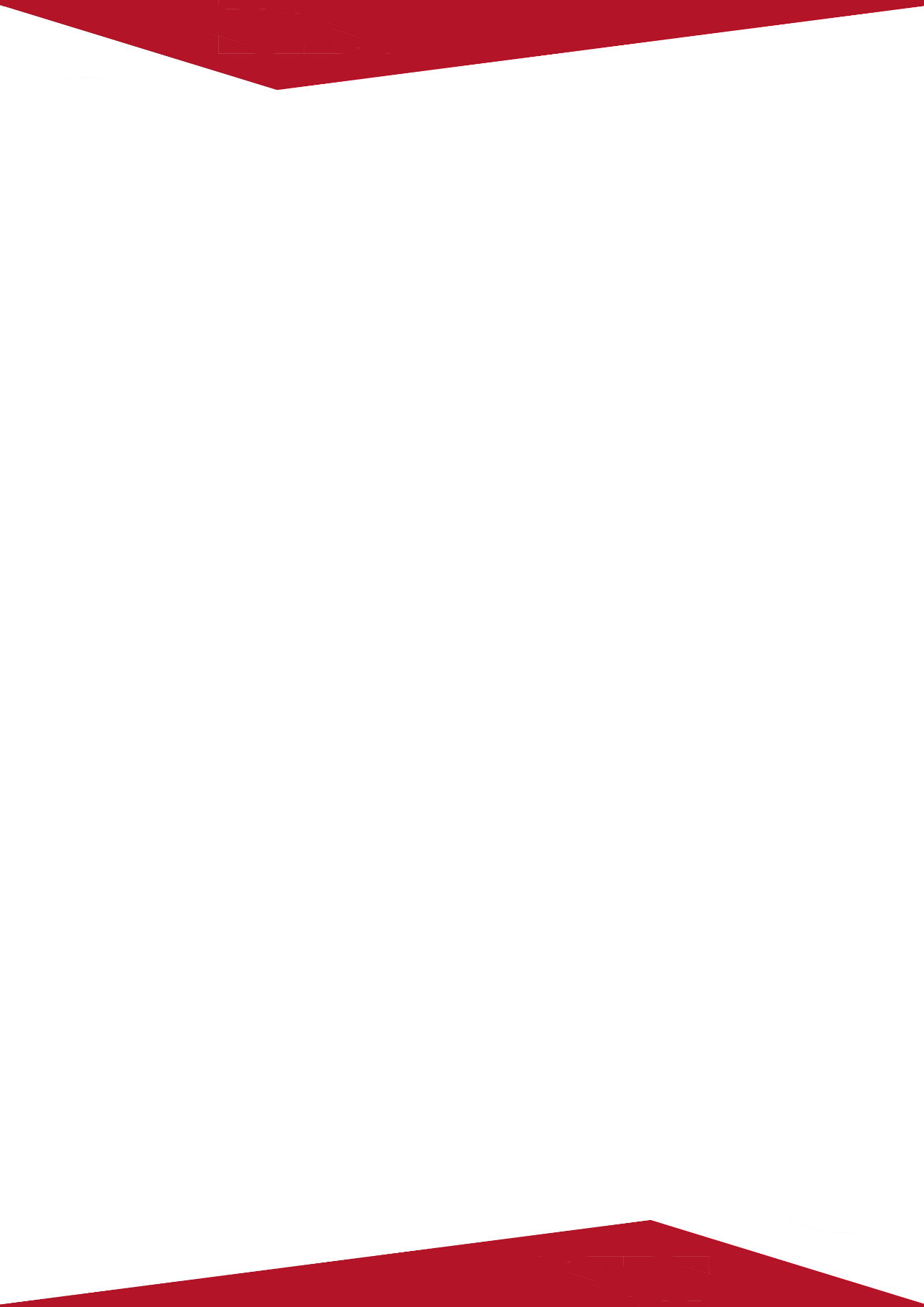 Sul monte Tabor – monte dell’incontroCanto: “Signore come è bello” - https://youtu.be/24rFKKMPBSA Dal Vangelo di Marco (Mc 9, 2-7)In quel tempo, Gesù prese con sé Pietro, Giacomo e Giovanni e li condusse su un alto monte, in disparte, loro soli. Fu trasfigurato davanti a loro e le sue vesti divennero splendenti, bianchissime: nessun lavandaio sulla terra potrebbe renderle così bianche. E apparve loro Elia con Mosè e conversavano con Gesù. Prendendo la parola, Pietro disse a Gesù: «Rabbì, è bello per noi essere qui; facciamo tre capanne, una per te, una per Mosè e una per Elia». Non sapeva infatti
che cosa dire, perché erano spaventati. Venne una nube che li coprì con la sua ombra e dalla nube uscì una voce: «Questi è il Figlio mio, l’amato: ascoltatelo!». 
Signore, vorrei venire con Te sul monte! Vorrei provare, ogni giorno, a fare un pezzo di strada in salita e guardare verso l’alto. Sul monte, più vicino a Te, per tornare poi in città, nel mio quartiere, nel mio paese portandoti nel cuore, portandoti ai miei amici.IO & DIOTrovo ogni giorno uno spazio e un tempo per stare con Lui, dedicato a Lui?Colgo l’invito di Gesù a salire sul monte con Lui?Riesco a vivere la bellezza dell’incontro con Dio?IO & IOScelgo le scorciatoie, i vicoli stretti, il corso? So camminare anche in salita, anche quando la strada è ripida o stretta?Mi riconosco sempre in cammino per crescere nella mia fede?Sono “splendente” nel mio modo di vestire?IO & GLI ALTRISono testimone della mia fede o mi vergogno di cercare e trovare in Dio un compagno di viaggio?Vivo alcuni momenti forti di preghiera con i miei amici?Ricordo la preghiera in famiglia, almeno prima dei pasti?Scusa Signore...Chiederti scusa è iniziare a camminare in salita per incontrarti nel cuore.Nel Tempio – nella Casa di DioCanto: “Ascolta, Signore” - https://youtu.be/rmxuiL7gZ4g Dal vangelo di Giovanni (Gv 2, 13-25)Trovò nel tempio gente che vendeva buoi, pecore e colombe e, là seduti, i cambiamonete. Allora fece una frusta di cordicelle e scacciò tutti fuori del tempio, con le pecore e i buoi; gettò a terra il denaro dei cambiamonete e ne rovesciò i banchi, e ai venditori di colombe disse: «Portate via di qui queste cose e non fate
della casa del Padre mio un mercato!». I suoi discepoli si ricordarono che sta scritto: «Lo zelo per la tua casa mi divorerà». Nel tempio Gesù trova di tutto. Pecore, colombe, cambiamonete. Anche nella nostra vita c’è di tutto, nel bene e nel male. Troppo. Troppi video, troppe parole buttate, troppa facile ironia, troppo rancore. Ma anche amicizie importanti, luoghi cari, persone fidate, relazioni grandi… IO & DIOChi è per me Dio? Cosa trovo in chiesa?Trovo il tempo per andare ad incontrare il Signore nella sua casa?C’è uno spazio della mia casa nel quale posso raccogliermi e pregare?IO & IOCosa occupa la mia giornata?Quali sono le cose che mi impediscono di rientrare in me, di pregare, di mettermi in relazione con il Signore? Cosa continuamente mi costringe a “buttare via” il tempo?IO & GLI ALTRICosa faccio con i miei amici?Quanto tempo dedico ai pettegolezzi o alle sciocchezze sui social?So interessarmi davvero di come stanno gli altri, di quello di cui hanno bisogno?Scusa Signore...Chiederti scusa è fare spazio a Te, scacciando i mercanti e la merce che pre-occupa il mio cuore.La luce e la salvezzaCanto: “Anima Christi” - https://youtu.be/IFChcoLxNPA Dal Vangelo di Giovanni (Gv 3, 14-21)In quel tempo, Gesù disse a Nicodèmo: «Come Mosè innalzò il serpente nel deserto, così bisogna che sia innalzato il Figlio dell’uomo, perché chiunque crede in lui abbia la vita eterna. […] La luce è venuta nel mondo, ma gli uomini hanno amato più le tenebre che la luce, perché le loro opere erano malvagie. Chiunque
infatti fa il male, odia la luce, e non viene alla luce perché le sue opere non vengano riprovate. Invece chi fa la verità viene verso la luce, perché appaia chiaramente che le sue opere sono state fatte in Dio».Quante luci: le luci del monitor dei nostri computer, gli schermi del cellulare, le luci per la strada. Signore, a volte sono abbagliato! E non vedo una piccola luce che non si spegne mai, nemmeno di notte, per dirmi che Tu ci sei. Vorrei provare ogni giorno a vedere la Tua luce!IO & DIOQuando prego cosa chiedo a Dio?Mi lascio aprire gli occhi da Dio per riconoscere la luce della fede, l’unica che può illuminare la mia vita?Credo che nel tabernacolo, accanto alla luce sempre accesa, c’è veramente Dio?IO & IOMi chiudo in me stesso e vivo solo pensando a me?Sono felice e ringrazio per il mio corpo e la mia salute?Quale fiamma riscalda i il mio cuore?IO & GLI ALTRIAiuto chi è in difficoltà?Ho il coraggio di innalzare la mia testimonianza nel gruppo degli amici?Ho paura di essere escluso dal gruppo perché credo?Scusa Signore...Chiederti scusa è vivere con la tua luce e nella tua luce.Il chicco di grano per produrre fruttoCanto: “Dal profondo o Signore -  https://youtu.be/AEoNa3ZxOWo Dal Vangelo di Giovanni (Gv 12, 20-33)«È venuta l’ora che il Figlio dell’uomo sia glorificato. In verità, in verità io vi dico: se il chicco di grano, caduto in terra, non muore, rimane solo; se invece muore, produce molto frutto. Chi ama la propria vita, la perde e chi odia la propria vita in questo mondo, la conserverà per la vita eterna. Se uno mi vuole servire, mi segua, e dove sono io, là sarà anche il mio servitore. Se uno serve me, il Padre lo onorerà. Adesso l’anima mia è turbata; che cosa dirò? Padre, salvami da quest’ora? Ma proprio per questo sono giunto a quest’ora! Padre, glorifica il tuo nome». Se il chicco non muore rimane solo. Sento tutto il peso di questa frase. Se voglio seguirti non posso pensare di non perdere qualcosa. Di non fare fatica. Di poter schivare la croce. Eppure la strada che intravedo è una strada di vita piena, di vita vera!IO & DIORiconosco in Gesù il chicco di grano che è morto e risorto per la mia salvezza?Mi affido allo Spirito di Dio perché mi indichi la strada?So invocare il Padre, chiedendo il suo aiuto?IO & IOSo piangere, invocare il Signore, affidarmi a Lui?Vivo la vita come un dono?Leggo e mi informo cercando di conoscere meglio Gesù e la sua Chiesa?IO & GLI ALTRIMi accorgo di chi mi vive accanto?Sono disposto a “fare fatica” per i miei famigliari e amici?Rispetto gli altri e cerco di volere il loro bene?Scusa Signore...Chiederti scusa è credere che la vita senza di te è come tanti zero senza l’uno davanti.Spazio per la confessione individualeA Gerusalemme... per la festaCanto: “Servire è regnare” - https://youtu.be/nJYq0OsOho0 Dal vangelo di Marco (Mc 11, 1-10)	Quando furono vicini a Gerusalemme, verso Bètfage e Betània, presso il monte degli Ulivi, Gesù mandò due dei suoi discepoli e disse loro: «Andate nel villaggio di fronte a voi e subito, entrando in esso, troverete un puledro legato, sul quale nessuno è ancora salito». […]  Portarono il puledro da Gesù, vi gettarono sopra i loro mantelli ed egli vi salì sopra. Molti stendevano i propri mantelli sulla strada, altri invece delle fronde, tagliate nei campi. Quelli che precedevano e quelli che seguivano, gridavano: «Osanna! Benedetto colui che viene nel nome del Signore! Benedetto il Regno che viene, del nostro padre Davide! Osanna nel più alto dei cieli!».			La festa è grande ma non è definitiva. Il Signore ci perdona, oggi, ancora, ma sa che la sua misericordia sarà ancora al nostro fianco, sarà ancora disponibile per ognuno di noi. Per ora invochiamolo con gioia “Benedetto colui che viene nel nome del Signore”. Sii benedetto, Signore Gesù, che sei morto per i nostri peccati, che ci hai perdonato, che sei risorto mostrandoci che il dolore e la morte non sono l’ultima parola nella vita dell’uomo.PREGHIERA CONCLUSIVA Donaci un amore sincero, Padre, donaci di amarci gli uni gli altri come fratelli con un amore sincero.Dacci la forza per fuggire con orrore il male e per seguire con fermezza il bene.Rendici gioiosi nella speranza, pazienti nelle sofferenze della vita, perseveranti nella preghiera.Insegnaci a far del bene a chi ci fa del male,a perdonare con generosità.Fa’ che impariamoa essere felici con chi è nella gioia,a piangere con chi piange,ad andare d’accordo tra noie a vivere in pace con tutti.Fa’, o Padre,che non ci lasciamo vincere dal male, ma che sappiamo vincere il male con il bene.Fa’ che ti amiamo e ci amiamoPadre, sia fatta la tua volontà,affinché ti amiamo con tutto il cuore sempre pensando a te;con tutta l’anima, sempre desiderando te;con tutta la mente,  orientando a te ogni nostra intenzione;con tutte le forze,  spendendo ogni nostra energiadell’anima e del corpo a servizio del tuo amore e non per altro.Donaci, o Padre,di amare il prossimo come noi stessicercando di condurre tutti al tuo amore, godendo dei beni altrui come dei nostri, aiutando gli altri a sopportare i mali e non recando offesa a nessuno.Amen.Canto: “Mi rialzerai” - https://youtu.be/Hh3YpYL1orc 